                    版本：ZS20221201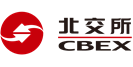 项目编号：            项目招商信息披露申请书项目名称：       委托方（盖章）：申请日期：     年    月    日项目招商信息披露申请书委托方承诺北京产权交易所：本项目招商委托方通过北京产权交易所公开征集意向合作方，并委托北京产权交易所就（项目名称）                              公开披露项目招商信息。依照公开、公平、公正、诚信的原则作如下承诺：1. 我方承诺对本次招商项目具有完全的权益，且本次招商不存在任何法律法规禁止或限制的情形；涉及政府社会公共管理事项的，已依法报政府有关部门审核。2. 本次招商是我方真实意愿表示，我方已认真考虑招商行为可能导致的企业经营、行业、市场、政策以及其他不可预计的各项风险因素，愿意承担可能存在的一切交易风险。3. 我方所提交的《项目招商信息披露申请书》及附件材料内容真实、完整、合法、有效，不存在虚假记载、误导性陈述或重大遗漏。4. 我方已充分了解并承诺在项目招商过程中遵守有关法律法规和北京产权交易所相关交易规则及各项规定，按照有关要求履行我方义务。我方保证遵守以上承诺，如违反上述承诺或有其他违法、违规行为，给招商相关方造成损失的，我方愿意承担相应的法律责任。委托方：                    盖章：                      一、招商项目基本信息二、招商相关条件三、信息披露期项目名称招商主体基本信息招商主体名称招商主体名称招商主体基本信息注册地（住所）注册地（住所）招商主体基本信息法定代表人法定代表人成立日期招商主体基本信息注册资本（万元）注册资本（万元）实收资本（万元）招商主体基本信息统一社会信用代码或组织机构代码统一社会信用代码或组织机构代码招商主体基本信息联系人电话电话邮箱项目招商基本信息项目概况项目概况项目招商基本信息项目现状项目现状项目招商基本信息有权批准机构有权批准机构批准机构名称批准机构名称项目招商基本信息有权批准机构有权批准机构以下决议已按国家有关法律法规要求完成，议事规则和决策程序符合规定。□A.主管部门批复   □B.股东会决议  □C.董事会决议    □D.其他_ _   _以下决议已按国家有关法律法规要求完成，议事规则和决策程序符合规定。□A.主管部门批复   □B.股东会决议  □C.董事会决议    □D.其他_ _   _以下决议已按国家有关法律法规要求完成，议事规则和决策程序符合规定。□A.主管部门批复   □B.股东会决议  □C.董事会决议    □D.其他_ _   _以下决议已按国家有关法律法规要求完成，议事规则和决策程序符合规定。□A.主管部门批复   □B.股东会决议  □C.董事会决议    □D.其他_ _   _以下决议已按国家有关法律法规要求完成，议事规则和决策程序符合规定。□A.主管部门批复   □B.股东会决议  □C.董事会决议    □D.其他_ _   _以下决议已按国家有关法律法规要求完成，议事规则和决策程序符合规定。□A.主管部门批复   □B.股东会决议  □C.董事会决议    □D.其他_ _   _其他需要披露的内容招商条件拟征集意向合作方数量招商条件参考价格（万元）招商条件资质要求招商条件合作要求招商条件其他招商需求诚意金设定交纳诚意金□A.是     □B.否诚意金设定交纳金额设定为____________元诚意金设定交纳时间合作方资格条件信息披露起始日_______年_______月______日信息披露公告期自公告之日起__________个工作日信息披露期满后，如未征集到意向合作方□ A.信息发布终结。□ B.延长信息发布：不变更发布内容，按照   个工作日为一个周期延期，直至征集到意向合作方。□ C.变更发布内容,重新申请信息发布。